Thank you for agreeing to mentor an EJSHS senior as they job shadow you on Friday, February 16, 2024.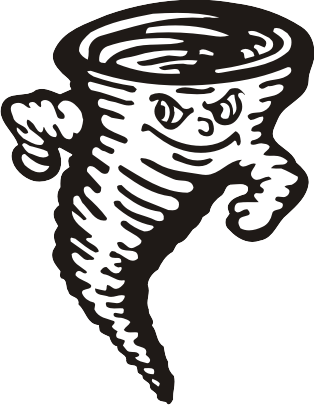 To the Business Host:To ensure a successful learning experience for the participant and your business/company, review the information and guidelines posted on www.usd389.net.  Click on Student Job Shadowing under the Parents & Students column. Contact Jonah McKee, teacher at EJSHS if you have questions: jmckee@eurekausd389.net  or 620-583-7428.To enable Eureka Jr/Sr High School to improve upon future Job Shadowing experiences, you will be asked to fill out a short survey and answer questions about your chosen occupation. Thank you for agreeing to mentor an EJSHS senior as they job shadow you on Friday, February 16, 2024.To the Business Host:To ensure a successful learning experience for the participant and your business/company, review the information and guidelines posted on www.usd389.net.  Click on Student Job Shadowing under the Parents & Students column. Contact Jonah McKee, teacher at EJSHS if you have questions: jmckee@eurekausd389.net  or 620-583-7428.To enable Eureka Jr/Sr High School to improve upon future Job Shadowing experiences, you will be asked to fill out a short survey and answer questions about your chosen occupation. Thank you for agreeing to mentor an EJSHS senior as they job shadow you on Friday, February 16, 2024.To the Business Host:To ensure a successful learning experience for the participant and your business/company, review the information and guidelines posted on www.usd389.net.  Click on Student Job Shadowing under the Parents & Students column. Contact Jonah McKee, teacher at EJSHS if you have questions: jmckee@eurekausd389.net  or 620-583-7428.To enable Eureka Jr/Sr High School to improve upon future Job Shadowing experiences, you will be asked to fill out a short survey and answer questions about your chosen occupation. Thank you for agreeing to mentor an EJSHS senior as they job shadow you on Friday, February 16, 2024.To the Business Host:To ensure a successful learning experience for the participant and your business/company, review the information and guidelines posted on www.usd389.net.  Click on Student Job Shadowing under the Parents & Students column. Contact Jonah McKee, teacher at EJSHS if you have questions: jmckee@eurekausd389.net  or 620-583-7428.To enable Eureka Jr/Sr High School to improve upon future Job Shadowing experiences, you will be asked to fill out a short survey and answer questions about your chosen occupation. 